Chicken: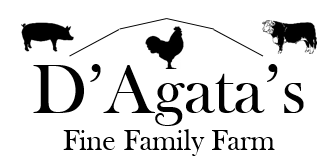 Whole Chicken: $4.99/lbBreast: $5.10/lbWings: $3.89/lbLegs & Thighs: $3.00/lbPork:Loin Roast: $5.67/lbBone-in Pork Chops: $5.50/lbBoneless Pork Chops: $5.67/lbPork Tenderloin: $9.50/lbBratwurst: $5.50/lbSausage (loose): $5.00/lb 	Hot Italian	Sweet Italian	Breakfast	MapleEggs: $4.00 / DozenBeef:Top Round Steak: $7.50/lbTop Round Roast: $7.00/lbStew Meat: $6.00/lbHamburger: $5.50/lb